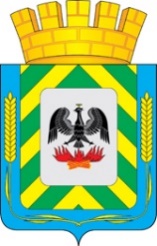 АДМИНИСТРАЦИЯЛЕНИНСКОГО ГОРОДСКОГО ОКРУГАМОСКОВСКОЙ ОБЛАСТИПОСТАНОВЛЕНИЕО внесении изменений в административный регламент по предоставлению муниципальной услуги «Согласование установки средства размещения информации на территории Ленинского городского округа Московской области», утвержденный постановлением администрации Ленинского городского округа Московской областиот 23.12.2021 № 4886В соответствии с требованиями Федерального закона от 06.10.2003 № 131-ФЗ «Об общих принципах организации местного самоуправления в Российской Федерации», Федерального закона от 27.07.2010 № 210-ФЗ «Об организации предоставления государственных и муниципальных услуг», постановлением администрации Ленинского городского округа Московской области от 02.08.2022 № 3221 «Об утверждении Положения о порядке разработки и утверждения административных регламентов предоставления муниципальных услуг Ленинского городского округа Московской области», учитывая письмо Комитета по архитектуре и градостроительству Московской области от 16.04.2024 № 29Исх-5476/17-01, руководствуясь Уставом Ленинского городского округа Московской области,ПОСТАНОВЛЯЮ:1. Внести в административный регламент по предоставлению муниципальной услуги «Согласование установки средства размещения информации на территории Ленинского городского округа Московской области», утвержденный постановлением администрации Ленинского городского округа Московской области от 23.12.2021 № 4886 (далее - административный регламент), следующие изменения:1.1. Подпункт 13.2.5 пункта 13.2 раздела 13 административного регламента изложить в следующей редакции:«13.2.5. несоответствие информации, планируемой к размещению на средстве размещения информации, виду разрешенного использования объекта недвижимости, указанному в выписке из ЕГРН;».1.2. Пункт 13.2 раздела 13 административного регламента дополнить подпунктом 13.2.7 в следующей редакции: «13.2.7. отзыв Запроса.».2. Опубликовать настоящее постановление в газете «Видновские вести» и разместить на официальном сайте администрации Ленинского городского округа Московской области.3. Контроль за исполнением настоящего постановления возложить на первого заместителя главы городского округа В.М. Иванова.от№Глава Ленинскогогородского округаС.А. Каторов